7-SINF GEOGRAFIYA FANIDANNAZORAT ISHI-1Mavzu: Geografik va topografik xaritalardan foydalanish.Nazorat shakli: Amaliy topshiriq.I variant1.Toshkentdan Jizzaxgacha bo'lgan masofa 200 km ga teng bo‘lsa, xaritada esa xuddi shu masofa 8 sm ga teng. Ushbu xaritaning masshtabini toping.2.Berilgan	masshtablarni yirik masshtabdan mayda masshtabga tomon tartib bilan yozing.A)	1:4 000 000; C) 1:1 000 000;B)	1:500 000; D) 1:20 000 000; E) 1:2 000 000.3.Berilgan topografik shartli belgilarning nomlarini yozing: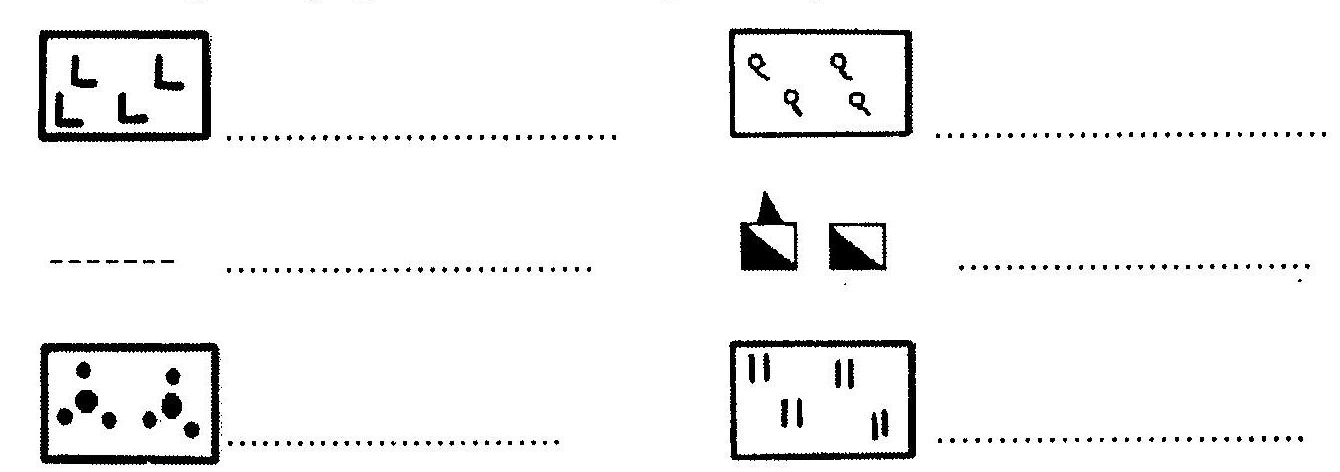 7-SINF GEOGRAFIYA FANIDANNAZORAT ISHI-2Mavzu: 0‘rta Osiyo geologik tuzilishi va relyefi. Iqlimi.Nazorat shakli: Geografik diktant.1.Uzoq vaqt hisoblab boriladigan sana tizimiga …………………... deyiladi.2.Yer po‘stining hosil bo'lishi va o'zgarib, hozirgi holatga kelguncha ketgan vaqt ………..	 deyiladi.3.Toshkentda oxirgi kuchli zilzila……………..yilda boigan.4.Qoraqum va Qizilqum cho'llarida relyef hosil qiluvchi asosiy omil …………………hisoblanadi.5.Quyoshdan yer betiga bcvosita yetib keladigan radiatsiya ……………………radiatsiya deyiladi.6.Turli xususiyatlarga ega bo‘lgan havo massalari bir-birlari bilan tutashgan joylarda ……………………hosil bo'ladi.7.O‘rta Osiyo hududiga qishda ………………………………………... havo massalari kirib keladi.8.O‘rta Osiyo hududida yoz oylarida havo bosimi pasayib ……………..vujudga keladi.9.O‘rta Osiyoda asosiy yog'inlarni keltiruvchi havo massalari bu ……………………dir.10.O‘rta Osiyoda eng sifatli marmar	…………………… konidan qazib olinadi.7-SINF GEOGRAFIYA FANIDANNAZORAT ISHI-3Mavzu: O‘rta Osiyo suvlari.Nazorat shakli: Test topshiriqlari.1.O‘zan deb ataluvchi chuqurlikdan oqayotgan doimiy suv oqimi nima deb ataladi?Javob:______________________________________________________2.Daryo va uning suv yig'iladigan joyi nima deb ataladi?Javob:______________________________________________________3.O‘rta Osiyoning eng sersuv daryosi qaysi?Javob:______________________________________________________4.O‘rta Osiyodagi qaysi ko‘l tektonik ko‘l hisoblanadi?Javob:______________________________________________________ 5.Panj va Vaxsh daryolarining qo'shilishidan qaysi daryo hosil bo'ladi? Javob:______________________________________________________6.O‘rta Osiyoning qaysi daryolari Qoraqum cho‘llaridan oqib o‘tadi?A)Amudaryo, Surxondaryo, Tajan;    B)Surxondaryo, Ili, Norin;C)Amudaryo, Tajan, Murg‘ob;          D)Murg‘ob, Sirdaryo, Amudaryo.7.O‘rta Osiyoning eng uzun daryosi qaysi?A)	Sirdaryo; B) Amudaryo; C) Murg‘ob; D) Ili.8.Kattaqo‘rg‘on va Quyimozor suv ombori qaysi daryoda bunyod etilgan?	A) Sangzorda; В) Murg'obda; С) Sirdaryoda; D) Zarafshonda.9.Ili daryosi o‘z suvini qaysi ko‘lga quyadi?A) Orolga; B) Zaysanga; C) Balxashga; D) Issiqko‘lga.10.O‘rta Osiyodagi qaysi daryolar Shimoliy Muz okeani havzasiga tegishli?A)To‘rg‘ay, Sarisuv;	C) Chu, Ili;B)Tobol, Ishim;	       D) Sirdaryo, Murg'ob.11.Qaysi ko‘lning sohilidan neft, gaz va turli tuzlar qazib olinadi? A) Kaspiy;	B) Issiqko‘1; C) Balxash; D) Orol.12. Quyida qaysi daryoning uzunligi berilgan? (1384 km)A) Zarafshon daryosi; B) Tobol; C) Ili; D) Murg'ob.13.Ili daryosining manbayini aniqlang.A)Sharqiy Tyanshan tog'lari; C) Qozcg‘iston past tog‘lari;B)Bandi Turkiston tog‘lari; D) Xontangri tog‘ massivi.14.Chordara va Norak suv omborlari qaysi daryolarga qurilgan?A)Qashqadaryo va Amudaryoda;	C) Sirdaryo va Ilida;B)Sirdaryo va Vaxshda;	D) Chirchiq va Oqdaryoda.15.Aydarko’l ko‘li O‘rta Osiyoning qaysi davlatlaridan biriga tegishli A)Qozog‘iston;   B) Tojikiston;    C) O‘zbekiston;    D) Qirg'iziston.7-SINF GEOGRAFIYA FANIDANNAZORAT ISHI-4Mavzu: 0‘rta Osiyo o'simlik va hayvonot dunyosi.Nazorat shakli: Test topshiriqlari.1.0‘rta Osiyo hududida tabiat zonalari qanday yo‘nalishda o‘zgarib boradi?A)Shimoldan janubga;	C) Balandlik bo‘yicha;B)G'arbdan sharqqa;	D) A va С javoblar to‘g‘ri.2.Ustyurt, Qoraqum, Qizilqumdagi past tog‘lar va qir etaklarida qanday tuproqlar tarqalgan?A)Sur tusli-qo‘ng‘ir; B) Qumli; C) Taqir; D) Bo‘z tuproqlar.3.0‘tloq alluvial tuproqlar qaysi daryo deltalarida ko‘p tarqalgan?A)Amudaryo, Sirdaiyo, Ili; C) Tajan, Murg‘ob, Amudaryo;B)Zarafshon, Sangzor, Ili; D) Sirdaryo, Qoradaryo, Chirchiq.4.0‘rta Osiyoning sug‘orib dehqonchilik qilinadigan yerlarida qanday tuproqlar tarqalgan?A)0‘tloq alluvial;	B)Taqir;     C) Sur tusli-qo‘ng‘ir;     D) Bo‘z tuproqlar.5.Oq saksovul qayerda ko‘p tarqalgan?A)Dashtlarda;        B)Cho‘llarda;       C) Chala cho'llarda;     D) Qumli cho‘llarda.6.0‘rta Osiyoning qaysi cho'llarida efemir o‘simliklar ko‘p tarqalgan?A) Rang va qo‘ng‘irbosh;                    B) Juzg‘un, lola, qizil shuvoq;C) Kavrak, sho‘ra, yantoq, yulg‘un;     D) Rang, qo‘ng‘irbosh, saksovul, oqbosh.7. “Cho‘l podshosi” deb nom olgan o‘simlik qaysi?A) Juzg'un;    B) Rang;   C) Qo‘ng‘irbosh;    D) Saksovul.8.Q‘rta Osiyoning qaysi tog‘larida mevali daraxtlar ko‘p uchraydi ?A)G'arbiy Tyanshan, Hisor, Turkiston;       B)Turkiston, Oloy, Kopetdog‘;C)Turkiston, Oloy, Zarafshon;                   D)Turkiston, Qoratov, Bobotog".9.Quyidagi sutemizuvchilardan qaysilari „Qizil kitob“ga kiritilgan?A)Qoplon, xongul, qizil bo'ri, oq tirnoqli ayiq;     B)Bo'rsiq, tulki, tipratikan;C)Sayg‘oq, to'ng'iz, toshbaqa;                               D)Bo'ri, jayron, jayra.10.O‘rta Osiyo cho'llaridagi eng tezkor hayvonni belgilang.A) Tulki;	B) Sayg'oq; C) Jayron; D) Chiyabo'ri.11.Tog‘ hayvonlaridan jayron, ayiq, to‘ng‘iz, bo'rsiq qayerlarda uchraydi?A)Ignabargli o'rmonlarda; C) Keng bargli o'rmonlarda;B)Baland tog' yaylovlarida; D) To'qaylarda.12.Tog' mintaqasi dengiz sathidan necha metrgacha bo'lgan joylarni o'z ichiga oladi?A)1200- 1400 m dan 2000-2800 m gacha;      B)1200- 1500 m dan 2800 - 3000 m gacha;C)1000 — 1300 m dan 2100 -2400 m gacha;D)1300 — 1500 m dan 2900 — 3100 m gacha.13.Chirindi qoplamiga eng boy tuproqni aniqlang.A) Sur tusli-qo'ng'ir tuproqlar;                   B) Bo'z va tog'-dasht tuproqlar;C) O'tloq alluvial va jigarrang tuproqlar;  D)Tog'-dasht va tog'-o'rmon qo'ng'ir tuproqlar.14.Quyidagi tuproqlardan qaysi biri cho‘1 mintaqasi uchun xos emas?A) Sur-qo‘ng‘ir;	B) Och tusli bo'z;     C) To'q tusli bo'z;  D) Sho'rxok tuproqlar,15.Rang o'simligi qayerlarda ko'p tarqalgan?A)Adirlarda;  B) To'qaylarda;    C) Cho'llarda;    D) Tog'larda.7-SINF GEOGRAFIYA FANIDANNAZORAT ISHI-5Mavzu: 0‘zbekistonning Yer yuzasi, gcologik tuzilishi va foydali qazilmalari.Nazorat shakli: Geografik topshiriq.Berilgan jadvalga foydali qazilmalar qaysi konlardan qazib olinishini raqamlarda ko'rsating.7-SINF GEOGRAFIYA FANIDANNAZORAT ISHI-6Mavzu: 0‘zbekistonning tuproqlari, o‘simlik va hayvonot dunyosi. Tabiat zonalari.Nazorat shakli: Geografik topshiriq.Quyidagi tabiat zonalariga xos bo‘lgan mintaqalarni aniqlang.7-SINF GEOGRAFIYA FANIDANNAZORAT ISHI-7Mavzu: 0‘zbekistonning tabiiy-geografik o'lkalari (Chirchiq-Ohangaron, Farg‘ona, Mirzacho‘1, Zarafshon, Qashqadaryo).Nazorat shakli: Test topshiriqlari.1.Chirchiq-Ohangaron vodiysini qaysi tog‘ tizmasi Farg'ona vodiysi bilan ajratib turadi?A) Ugom; B) Talas; C) Qurama; D) Chatqol.2.Chirchiq-Ohangaron vodiysidagi tog'lar qaysi eralarda vujudga kelgan?A)Paleozoy, mezozoy, kaynozoy; C) Arxey, kaynozoy, paleozoy;B)Proterazoy, mezozoy, kaynozoy; D) Proterazoy, mezozoy, arxey.3.Respublikamizdagi eng baland cho'qqi Hazrati Sulton (4643 m) qaysi tabiiy o'lkada joylashgan?A)Zarafshon; B) Surxondaryo; C) Qashqadaryo; D) Mirzacho‘1.4.Farg‘ona vodiysini qaysi tog’ tizmalari o‘rab turadi?A)Qurama, Chatqol, Oloy;B)Chatqol, Ugom, Piskom, Turkiston;C)Chatqol, Oloy, Qorjontog‘, Talas;D)Mo‘g‘iltog‘, Qurama, Chatqol, Oloy, Turkiston.5.Qo‘qon shamoli, asosan, qaysi fasllarda ko'proq esadi?A)Bahor va kuzda;	B)Yoz va kuzda;     C) Qish-bahorda;      D) Kuz va qishda.6.Morguzar tog‘ini Nurota tog'idan qaysi daryo ajratib turadi?A)Sirdaryo; B) Sangzor; C) Norin; D) Zarafshon.7.Mirzacho‘l o’lkasiga qaysi tomondan Arktika havo massalari bemalol kirib kela oladi?A)Sharqdan; B) Janubdan; C) G'arbdan; D) Shimoldan.8.Zarafshonda YUNESKO „Qizil kitobi“ga kirtilgan qaysi hayvon yashaydi?A)Jayron; B) Bo‘rsiq; C) Tulki; D) To'qay raushugi.9.Qashqadaryo o‘lkasining qaysi shahrida ,,Kcnglik“ stansiyasi bor?A)G‘uzorda; B) Shahrisabzda; C) Kitobda; D) Qarshida.10.Qashqadaryo o‘lkasi qaysi tog'lar orqali Tojikiston va Surxondaryo bilan chegaradosh?A)Hisor-Bobotog‘;	C) Hisor-Nurota;B)Ko‘hitang-Boysun;      D) Hisor-Boysun.11.Chirchiq daryosi qaysi daryolarning quyilishidan hosil bo’ladi?Javob:_________________________________________________________________12.Farg'ona vodiysidagi chirindiga boy tuproqni yozing.Javob:_________________________________________________________________13.Qaysi tabiiy o‘lka Yer po'stining cho'kishi tufayli hosil bo'lgan tektonik botiqda joylashgan?Javob:_________________________________________________________________14.Respublikamizning to‘ng‘ich Go‘ralash o'rmon qo'riqxonasi qachon „Zomin tog‘ o'rmon qo‘riqxonasi“ nomi bilan atala boshlagan?Javob:_________________________________________________________________15.Arnasoy, Aydar va Tuzkon ko’llari qaysi tabiiy oikaga tegishli?Javob:_________________________________________________________________7-SINF GEOGRAFIYA FANIDANNAZORAT ISHI-8Mavzu: 0‘zbekistonning tabiiy-geografik o‘lkalari (Surxondaryo, Qizilqum, Quyi Amudaryo, Ustyurt).Nazorat shakli: Gcografik diktani.	1.Boysun va Sharg‘un konlaridan …………………………. qazib olinadi.2…………………………………..qo'riqxonada to‘qay o‘simligi, tog‘ landshafti, morxo'r, Buxoro tog‘ qo‘yi, burgut, tabiat yodgorliklari saqlanadi.3. Mururitov ……………………………….. eng yirik oltin koni hisoblanadi.4.Respublikamizning eng past nuqtasi …………………………… Qizilqum tabiiy o‘lkasida joylashgan.5.Qizilqumda asosan …………………………….tog‘lar uchraydi.6. Quyi Amudaryo o’lkasida eng ko‘p tarqalgan foydali qazilma bu………………………7.Ustyurt o'lkasidagi tik yonbag'irlar 	…………………………………………. deyiladi.8.To‘polondaryo bilan Qoratog‘ daryolarining qo'shilishidan …………………………... vujudga keladi.9. …………………………………….Termizda havo harorati +50°C ga ko‘tarilganligi kuzatilgan.10.	Hisor tog‘larining janubiy yonbag‘irlariga ………………………………gacha yog‘in tushadi.11.O‘zbekistondagi eng katta 	…………………………………… tuz koni Surxondaryo o‘lkasida joylashgan.12. Surxondaryo oikasining 2500 m dan baland qismida	………………………..tarqalgan.13. Qizilqum o‘lkasida uran ……………………………………………..konidan olinadi.14.Qizilqum o’lkasida qumlar yuzasi	………………………………….gacha qizib ketadi.15.Qizilqum o‘lkasida ……………………………………………. dan ortiq o'simlik turi mavjud.T.rFoydali qazilma nomiQazilma konlariJavob raqamlari1GazShoxpaxla2NeftUstyurt1, 93Qo‘ng‘ir ko‘mirMuruntov4MisIngiehka5RuxQoraqo'ton6Qo‘rg‘oshinSho‘rtang7VolframSharg'un8OltinOhangaron9TuzlarChimyon10MarmarXovdoq11Toshko'mirG‘ozg‘on12AluminiyJarqoq13UranXo‘jayikon14TemirKokpatas15Mineral suvlarUchquduq Sulton—Uvays JayronxonaT.rTabiat zonalariga xos bo‘lgan xususiyatlarMintaqalar nomiJavob,raqam-larda1Dengiz sathidan 400—500 m gacha bo‘lgan joylarni o‘z ichiga oladiCho’l2Sirdaryo, Amudaryo, Chirchiq, Zarafshon sohillarida uchraydi3Qizilmiya, qamish, saksovul, quyonsuyak, iloq o‘sadi4Xongul, tulki, chiyabo'ri, qirg'ovul, g‘oz, o‘r- dakyashaydiAdir51000—1200 m gacha bo‘lgan joylarni o‘z ichiga oladi6Namiqlimva qalin o‘simliklar qoplami mavjudTo‘qay7Alp o'tloqlari tarqalgan80‘rmonlarida bodom, pista, do'lana, yong‘oq, olma, olcha ko‘p9Hayvonlari bo‘z va sarg‘ish tusdaTog‘10Bo‘z tuproqlar keng tarqalganYaylov11Tuproqlari tarkibida chirindi miqdori 4 —6 % ga yetadi12Alqor, bug'u (elik), qo‘ng‘ir ayiq, tog‘ takasi, qor barsi, oq tirnoqli ayiq yashaydi13Hayvonot- dunyosi cho!l hayvonot dunyosiga nisbatan kambag'alroq14Ko‘pchilik hayvonlarning yashashi uchun muayyan sharoit mavjud15Yirik sutemizuvchilardan jayron va sayg‘oq yashaydi